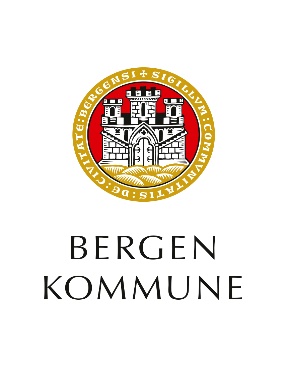 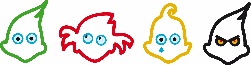 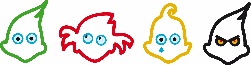 	53036530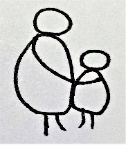 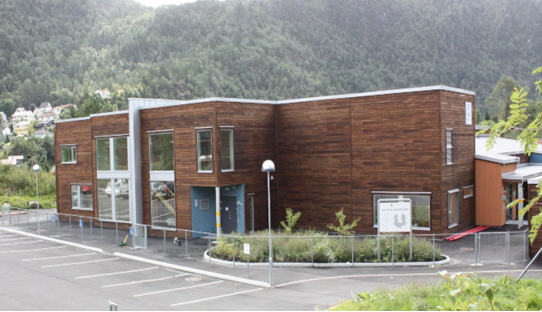 